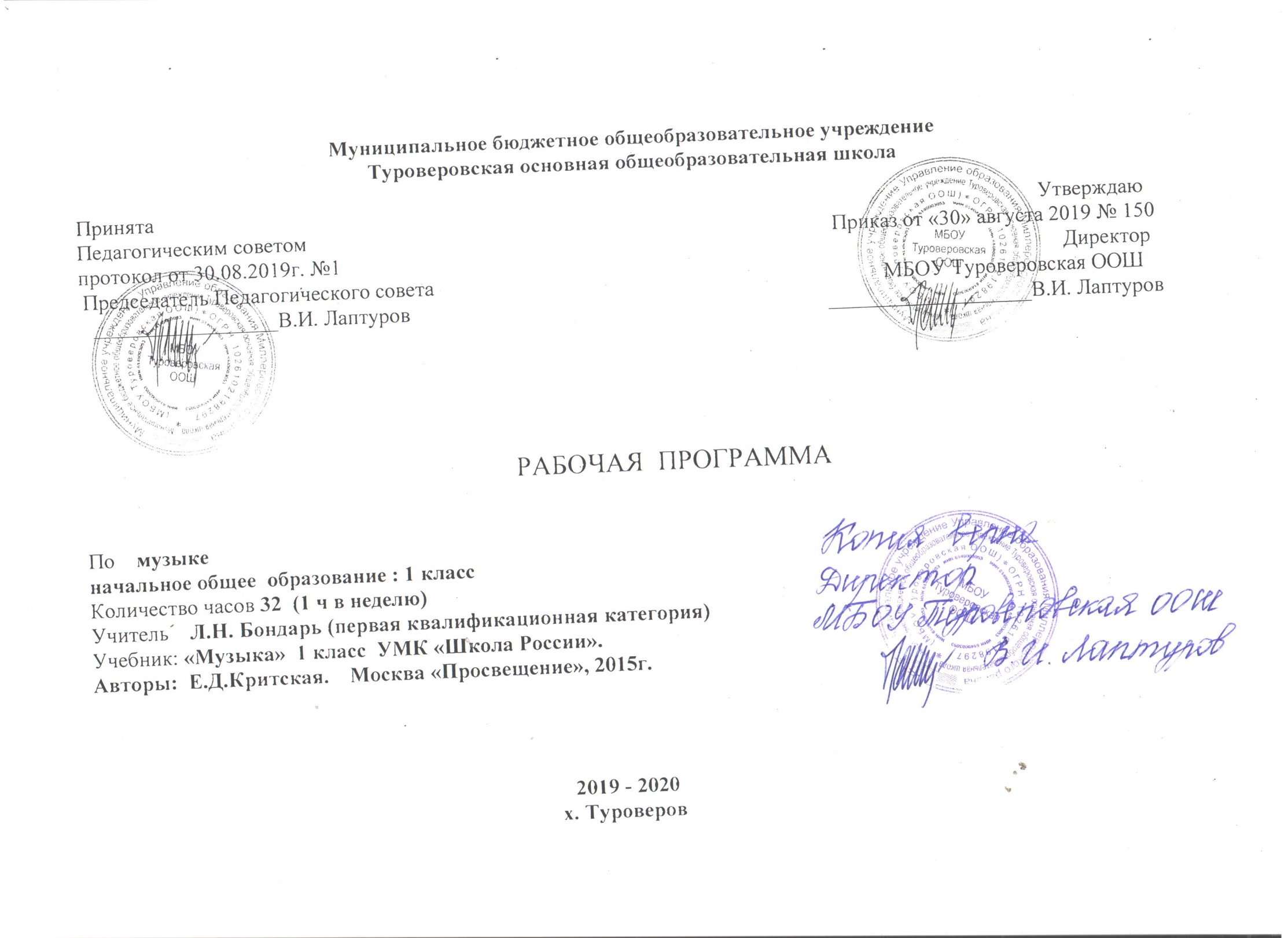 1.Пояснительная запискаРабочая программа по музыке в 1 классе составлена в соответствии с нормативными документами и методическими рекомендациями: в соответствии с требованиями федерального компонента государственного стандарта начального образования.Примерная программа  по музыке (Примерные программы по учебным предметам. Начальная школа. В 2ч.- М, «Просвещение», 2015 год). Федеральный государственный образовательный стандарт начального общего образования.Федеральный перечень учебников, рекомендованных (допущенных) Министерством образования и науки Российской Федерации к использованию в образовательном процессе в общеобразовательных учреждениях, на 2015/2016 учебный год: Приказ Министерства образования и науки Российской Федерации № 2080 от 24.1Познавательные УУД2010г. «Об утверждении федеральных перечней учебников, рекомендованных (допущенных) к использованию в образовательном процессе в образовательных учреждениях, реализующих образовательные программы общего образования и имеющих государственную аккредитацию, на 2019/2020 учебный год».  На изучение предмета  в 1 классе  отводится 1 час в неделю (33 учебных недели) В связи с тем, что 1 урок совпал с праздничным  выходным днём 1 мая, программа изучения музыки в 1 классе будет освоена за 32 часа, путем уплотнения темы «Музыкальные инструменты.»  на 1 час2. Результаты изучения курсаЦеленаправленная организация и планомерное формирование музыкальной учебной деятельности способствуют личностному развитию учащихся: реализации творческого потенциала, готовности выражать своё отношение к искусству; становлению эстетических идеалов и самосознания, позитивной самооценки и самоуважения, жизненного оптимизма.Приобщение учащихся к шедеврам мировой музыкальной культуры – народному и профессиональному музыкальному творчеству – направлено на формирование целостной художественной картины мира, воспитание патриотических чувств, толерантных взаимоотношений в поликультурном обществе, активизацию творческого мышления, продуктивного воображения, рефлексии, что в целом способствует познавательному и социальному развитию растущего человека.  В результате у школьников формируются духовно-нравственные основания, в том числе  воспитывается любовь к своему Отечеству, малой родине и семье, уважение к духовному наследию и мировоззрению разных народов, развиваются способности оценивать и сознательно выстраивать отношения с другими людьми.Художественная эмпатия, эмоционально-эстетический отклик на музыку обеспечивают коммуникативное развитие: формируют умение слушать, способность встать на позицию другого человека, вести диалог, участвовать в обсуждении значимых для человека явлений жизни и искусства, продуктивно сотрудничать со сверстниками и взрослыми. Личностное, социальное, познавательное, коммуникативное развитие учащихся обуславливается характером организации их музыкально-учебной, художественно-творческой деятельности и предопределяет решение основных педагогических задач.Личностные результаты:- укрепление культурной, этнической и гражданской идентичности в соответствии с духовными традициями семьи и народа;- наличие эмоционального отношения к искусству, эстетического взгляда на мир в его целостности, художественном и самобытном разнообразии;- формирование личностного смысла постижения искусства и расширение ценностной сферы в процессе общения с музыкой;- приобретение начальных навыков социокультурной адаптации в современном мире и позитивная самооценка своих музыкально-творческих возможностей;- развитие мотивов музыкально-учебной деятельности и реализация творческого потенциала в процессе коллективного (индивидуального) музицирования;- продуктивное сотрудничество (общение, взаимодействие) со сверстниками при решении различных творческих задач, в том числе музыкальных;- развитие духовно-нравственных и этических чувств, эмоциональной отзывчивости, понимание и сопереживание, уважительное отношение к историко-культурным традициям других народов.Метапредметные результаты:- наблюдение за различными явлениями жизни и искусства в учебной и внеурочной деятельности, понимание их специфики и эстетического многообразия;- ориентированность в культурном многообразии окружающей действительности, участие в жизни микро- и макросоциума (группы, класса, школы, города, региона и др.);- овладение способностью к реализации собственных творческих замыслов через понимание целей, выбор способов решения проблем поискового характера;- применение знаково-символических и речевых средств для решения коммуникативных и познавательных задач;- готовность к логическим действиям: анализ, сравнение, синтез, обобщение, классификация по стилям и жанрам музыкального искусства;- планирование, контроль и оценка собственных учебных действий, понимание их успешности или причин неспешности, умение корректировать свои действия;- участие в совместной деятельности на основе сотрудничества, поиска компромиссов, распределение функций и ролей;- умение воспринимать окружающий мир во всём его социальном, культурном, природном и художественном разнообразии.Предметные результаты:- развитие художественного вкуса, устойчивый интерес к музыкальному искусству и различным видам (или какому-либо виду) музыкально-творческой деятельности;- развитое художественное восприятие, умение оценивать произведения разных видов искусств, размышлять о музыке как способе выражения духовных переживаний человека;- общее понятие о роли музыки в жизни человека и его духовно-нравственном развитии, знание основных закономерностей музыкального искусства;- представление о художественной картине мира на основе освоения отечественных традиций и постижения историкокультурной, этнической, региональной самобытности музыкального искусства разных народов;- использование элементарных умений и навыков при воплощении художественно-образного содержания музыкальных произведений в различных видах музыкальной и учебно-творческой деятельности;- готовность применять полученные знания и приобретённый опыт творческой деятельности при реализации различных проектов для организации содержательного культурного досуга во внеурочной и внешкольной деятельности;- участие в создании театрализованных и музыкально-пластических композиций, исполнение вокально – хоровых произведений, импровизаций, театральных спектаклей, ассамблей искусств, музыкальных фестивалей и конкурсов и др.3 .Содержание курсаМузыка в жизни человека. Истоки возникновения музыки. Рождение музыки как естественное проявление человеческого состояния. Звучание окружающей жизни, природы, настроений, чувств и характера человека.Обобщённое представление об основных образно-эмоциональных сферах музыки и о многообразии музыкальных жанров и стилей. Песня, танец, марш и их разновидности. Песенность, танцевальность, маршевость. Опера, балет, симфония, концерт, сюита, кантата, мюзикл.Отечественные народные музыкальные традиции. Творчество народов России. Музыкальный и поэтический фольклор: песни, танцы, действа, обряды, скороговорки, загадки, игры-драматизации. Историческое прошлое в музыкальных образах. Народная и профессиональная музыка. Сочинения отечественных композиторов о Родине. Духовная музыка в творчестве композиторов.Основные закономерности музыкального искусства. Интонационно-образная природа музыкального искусства. Выразительность и изобразительность в музыке. Интонация как озвученное состояние, выражение эмоций и мыслей человека.Интонации музыкальные и речевые. Сходство и различие. Интонация — источник музыкальной речи. Основные средства музыкальной выразительности (мелодия, ритм, темп, динамика, тембр, лад и др.).Музыкальная речь как способ общения между людьми, её эмоциональное воздействие. Композитор — исполнитель — слушатель. Особенности музыкальной речи в сочинениях композиторов, её выразительный смысл. Нотная запись как способ фиксации музыкальной речи. Элементы нотной грамоты.Развитие музыки — сопоставление и столкновение чувств и мыслей человека, музыкальных интонаций, тем, художественных образов. Основные приёмы музыкального развития (повтор и контраст).Формы построения музыки как обобщённое выражение художественно-образного содержания произведений. Формы одночастные, двух- и трёхчастные, вариации, рондо и др.Музыкальная картина мира. Интонационное богатство музыкального мира. Общие представления о музыкальной жизни страны. Детские хоровые и инструментальные коллективы, ансамбли песни и танца. Выдающиеся исполнительские коллективы (хоровые, симфонические). Музыкальные театры. Конкурсы и фестивали музыкантов. Музыка для детей: радио- и телепередачи, видеофильмы, звукозаписи (CD, DVD).Различные виды музыки: вокальная, инструментальная; сольная, хоровая, оркестровая. Певческие голоса: детские, женские, мужские. Хоры: детский, женский, мужской, смешанный. Музыкальные инструменты. Оркестры: симфонический, духовой, народных инструментов.Народное и профессиональное музыкальное творчество разных стран мира. Многообразие этнокультурных, исторически сложившихся традиций. Региональные музыкально-поэтические традиции: содержание, образная сфера и музыкальный язык.Основные виды учебной деятельности школьников.Слушание музыки. Опыт эмоционально-образного восприятия музыки, различной по содержанию, характеру и средствам музыкальной выразительности. Обогащение музыкально-слуховых представлений об интонационной природе музыки во всём многообразии её видов, жанров и форм.Пение. Самовыражение ребёнка в пении. Воплощение музыкальных образов при разучивании и исполнении произведений. Освоение вокально-хоровых умений и навыков для передачи музыкально-исполнительского замысла, импровизации.Инструментальное музицирование. Коллективное музицирование на элементарных и электронных музыкальных инструментах. Участие в исполнении музыкальных произведений. Опыт индивидуальной творческой деятельности (сочинение, импровизация).Музыкально-пластическое движение. Общее представление о пластических средствах выразительности. Индивидуально-личностное выражение образного содержания музыки через пластику. Коллективные формы деятельности при создании музыкально-пластических композиций. Танцевальные импровизации.Драматизация музыкальных произведений. Театрализованные формы музыкально-творческой деятельности. Музыкальные игры, инсценирование песен, танцев, игры-драматизации. Календарно-тематическое планирование по музыке   1класс на 2019-2020г.№ДатаДатаНазвание разделаТема урокаплан  фактМузыка вокруг нас (16 ч.)16.09И муза вечная со мной(Урок-экскурсия в  природу)213.09Хоровод муз (Урок-игра)320.09Повсюду музыка слышна. (Экскурсия)427.09Душа музыки – мелодия(Урок- игра)54.10Музыка осени(Урок-экскурсия в природу)611.10Сочини мелодию(Урок-игра)718.10Азбука, азбука каждому нужна (Урок-путешествие в музыкальном кабинете)825.10Музыкальная азбука(Урок – экскурсия в музыкальную школу)91.11Музыкальные и народные инструменты. (Урок коррекции знаний. Урок-диалог)1015.11Музыкальные инструменты. (Урок-путешествие).1122.11«Садко». Из русского былинного сказа.(Закрепление материала. Урок-сказка)1229.11Музыкальные инструменты. (Закрепление знаний. Урок-концерт)136.12Звучащие картины.(Закрепление знаний. Урок-экскурсия)1413.12Разыграй песню(Урок-повторение. Урок-игра)1520.12Пришло Рождество, начинается  торжество. Родной обычай старины. (Изучение нового материала. Урок-путешествие)1627.12Добрый праздник среди зимы. (Контрольный урок)Музыка и ты (16 ч.)1717.01Край, в котором ты живешь. (Изучение нового материала. Урок доброты)1824.01Художник, поэт, композитор.(Закрепление знаний)1931.01Музыка утра.Закрепление знаний. (Традиционный с элементами игры.)207.02Музыка вечера.(Закрепление изученного материала)2114.02Музы не молчали (Изучение нового материала. Урок – историческое путешествие)2228.02Музыкальные портреты.( Закрепление знаний.  Урок-загадка)236.03Разыграй сказку. «Баба Яга» - русская народная сказка.(Урок-повторен. Ролевая игра)2413.03Мамин праздник.(Контрольный урок. Урок-концерт) 2520.03Обобщающий урок  3 четверти. (Урок коррекции. Урок-концерт)  263.04Музыкальные инструменты.У каждого свой музыкальный инструмент   (Контрольный урок. Урок-концерт)2710.04Музыкальные инструменты. (Контрольный урок. Урок-концерт)2817.04«Чудесная лютня» (по алжирской сказке). Звучащие картины. (Урок-сказка.)2924.04Музыка в цирке(Урок-повторение. Урок – цирковое представление)308.05Дом, который звучит.( Урок-повторение. Урок – путешествие  в театр) 3115.05Дом, который звучит.( Урок-повторение. Урок – путешествие  в театр)3222.05Обобщающий урок  4 четверти. (Урок коррекции. Урок-концерт)  